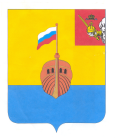 РЕВИЗИОННАЯ КОМИССИЯ ВЫТЕГОРСКОГО МУНИЦИПАЛЬНОГО РАЙОНА162900, Вологодская область, г. Вытегра, пр. Ленина, д.68тел. (81746)  2-22-03,  факс (81746) ______,       e-mail: revkom@vytegra-adm.ruЗАКЛЮЧЕНИЕна отчет об исполнении бюджета сельского поселения Анхимовское на 01 апреля 2020 года    15.06.2020                                                                                         г. ВытеграЗаключение Ревизионной комиссии Вытегорского муниципального района к отчету об исполнении бюджета сельского поселения Анхимовское (далее – бюджет поселения) на 01 апреля 2020 года подготовлено в соответствии с требованиями Бюджетного кодекса Российской Федерации, Положения о Ревизионной комиссии Вытегорского муниципального района.Анализ поступлений и фактического расходования бюджетных средств, произведён по данным отчёта об исполнении бюджета поселения за 1 квартал 2020 года, утвержденного постановлением Администрации сельского поселения Анхимовское № 53 от 29.04.2020 г. Бюджет поселения на 2020 год утверждён решением Совета сельского поселения Анхимовское от 11.12.2019 года № 143 «О бюджете сельского поселения Анхимовское на 2020 год и плановый период 2021 и 2022 годов» по доходам в сумме 6287,1 тыс. рублей, по расходам в сумме 6287,1 тыс. рублей. Бюджет принят без дефицита.В целях предоставления актуальной информации об исполнении бюджета сельского поселения Анхимовское за 1 квартал 2020 года, Ревизионной комиссией ВМР проведен анализ исполнения бюджета на основании принятого решения Совета сельского поселения Анхимовское от 17.03.2020 года № 160, не вступившего в силу на 01.04.2020 года. Исполнение основных характеристикЗа 1 квартал 2020 года в решение Совета сельского поселения Анхимовское от 11.12.2019 года № 143 «О бюджете сельского поселения Анхимовское на 2020 год и плановый период 2021 и 2022 годов» изменения вносились 2 раза. В результате внесенных изменений плановые показатели бюджета поселения по доходам составили 6511,3 тыс. рублей (+ 224,2 тыс. рублей, или 3,6 %) и по расходам 6511,3 тыс. рублей (+ 224,2 тыс. рублей, или 3,6 %). Бюджет поселения бездефицитный.   За отчетный период 2020 года в доход бюджета поселения поступило 1208,3 тыс. рублей, что составило 18,6 % от годового прогнозного плана. Расходы исполнены в объеме 1310,9 тыс. рублей, или на 20,1 % от годовых значений.По итогам 1 квартала 2020 года сформировался дефицит бюджета поселения в сумме 102,6 тыс. рублей. Доходы бюджета поселенияАнализ исполнения доходной части бюджета поселения по состоянию на 1 апреля 2020 года представлен в таблице:Исполнение доходной части бюджета поселения за 1 квартал 2020 года тыс. рублейЗа 1 квартал 2020 года в бюджет поселения поступило налоговых и неналоговых доходов в сумме 215,4 тыс. рублей, что составило 10,7 % от плана на год. Поступления по налоговым доходам составили 201,9 тыс. рублей, или 12,5 % от годового уточнённого плана. Неналоговые доходы поступили в объеме 13,5 тыс. рублей, или 3,4 % от плана на год. По сравнению с аналогичным периодом 2019 года налоговых и неналоговых доходов поступило на 114,4 тыс. рублей, или на 34,7 % меньше.В структуре налоговых платежей основным доходным источником в 1 квартале является земельный налог (85,2 % от общего объема поступивших налоговых доходов). Поступление данного налога составило 172,0 тыс. рублей, или 25,2 % от плана на 2020 год, в том числе земельный налог с организаций 154,4 тыс. рублей (22,6 % от плана), с физических лиц – 17,6 тыс. рублей (3,5 % от плана). По сравнению с аналогичным периодом 2019 года земельного налога поступило меньше на 100,1 тыс. рублей (- 36,8 %).  Налог на имущество физических лиц составил 7,6 тыс. рублей, или 2,6 % от плана на год. В 1 квартале 2019 году поступило 12,7 тыс. рублей. Налог на доходы физических лиц поступил в объеме 22,0 тыс. рублей (16,4 % от плана на 2020 год), что меньше на 5,5 тыс. рублей, чем в 1 квартале 2019 года (2019 год – 27,5 тыс. рублей).           Доходы от поступления государственной пошлины составили в бюджете поселения 0,3 тыс. рублей (7,5 % от плана на 2020 год). В 1 квартале 2019 года поступило госпошлины 4,1 тыс. рублей.            Неналоговые доходы представлены доходами от сдачи в аренду имущества, находящегося в оперативном управлении поселения. Доходы от сдачи в аренду имущества поступили в объеме 13,5 тыс. рублей, или 15,9 % от плана на год. Доходы от продажи материальных активов при плановом показателе 315,0 тыс. рублей в 1 квартале не поступали.           Доля налоговых и неналоговых доходов в общем объёме поступлений составила 17,8 %.           Безвозмездные поступления составили 992,9 тыс. рублей, или 22,1 % от годовых плановых назначений, из них:- дотации 905,1 тыс. рублей (25,0 % от плана);- субсидии 73,5 тыс. рублей (9,7 %);- субвенции 14,3 тыс. рублей (15,0 % от годового плана).         Доля безвозмездных поступлений в общем объеме доходов поселения составила 82,2 %.         Общий размер поступлений за 1 квартал текущего года увеличился по сравнению с аналогичным периодом прошлого года на 180,3 тыс. рублей, или на 17,5 %.3.  Расходы бюджета поселенияРасходы бюджета за 1 квартал 2020 года составили 1310,9 тыс. рублей, или 20,1 % к годовым плановым назначениям. Анализ исполнения расходной части бюджета поселения по состоянию на 1 апреля 2020 года представлен в таблице:Анализ исполнения расходной части бюджета поселенияпо состоянию на 1 апреля 2020 года. (тыс. рублей)По разделу 01 «Общегосударственные вопросы» исполнение годового плана составило 20,5 %, или 661,0 тыс. рублей. К аналогичному периоду прошлого года исполнение составило 130,7 %, расходы увеличились на 155,1 тыс. рублей. Доля расходов раздела в общих расходах бюджета составляет – 50,4 %.          В 1 квартале 2020 года финансирование расходов из резервного фонда не производилось.  По разделу 02 «Национальная оборона» исполнение годового планового показателя составило 15,3 %, или 14,3 тыс. рублей. По сравнению с аналогичным периодом 2019 года расходы увеличились на 6,5 тыс. рублей, или в 1,8 раз.По разделу 03 «Национальная безопасность и правоохранительная деятельность» при годовом плановом показателе 30,0 тыс. рублей расходы не производились. По разделу 05 «Жилищно-коммунальное хозяйство» расходы исполнены на 16,9 % от плана, что составило 287,5 тыс. рублей. К аналогичному периоду прошлого года исполнение составило 99,2 %.По разделу 07 «Образование» при годовом плановом показателе 5,0 тыс. рублей расходы не производились.  По разделу 08 «Культура, кинематография» исполнение расходов за 1 квартал 2020 года составило 25,0 %, или 292,7 тыс. рублей. К аналогичному периоду прошлого года исполнение составило 150,0 %, расходы увеличились на 97,6 тыс. рублей. По разделу 10 «Социальная политика» расходы в 1 квартале исполнены в объеме 55,4 тыс. рублей, или на 21,9 % от плана на год. Расходы исполнены по подразделу 1001 «Пенсионное обеспечение». По сравнению с аналогичным периодом 2019 года расходы уменьшились на 7,1 тыс. рублей, или на 11,4 %.По разделу 11 «Физическая культура и спорт» расходы запланированы в объеме 30,0 тыс. рублей, в 1 квартале не производились.Расходы на социальную сферу составили 348,1 тыс. рублей, или 26,6 % от общего объема расходов, на благоустройство – 213,9 тыс. рублей, или 16,3 % от общего объеме расходов.  По сравнению с аналогичным периодом 2019 года объем расходов бюджета поселения увеличился на 249,8 тыс. рублей, или на 23,5 %. 4.  Дефицит бюджета поселения.Решением Совета сельского поселения Анхимовское от 11.12.2019 года № 143 «О бюджете сельского поселения Анхимовское на 2020 год и плановый период 2021 и 2022 годов» бюджет на 2020 год утвержден бездефицитный. В результате внесенных изменений в плановые показатели бюджета поселения по доходам и расходам бюджет поселения остался бездефицитный.         По итогам 1 квартала 2020 года сложился дефицит бюджета в объёме 102,6 тыс. рублей.Согласно статьи 86 Бюджетного кодекса Российской Федерации расходные обязательства муниципального образования исполняются за счет собственных доходов и источников финансирования дефицита соответствующего местного бюджета. Решением Совета сельского поселения Анхимовское от 11.12.2019 года № 143 «О бюджете сельского поселения Анхимовское на 2020 год и плановый период 2021 и 2022 годов» источниками финансирования дефицита бюджета утверждены изменение остатков средств на счетах бюджета. Решениями о внесении изменений в бюджет дефицит бюджета в размере остатка средств, образовавшегося на счете по состоянию на 01. 01.2020 года, не утвержден.          Выводы и предложения.         Бюджет за 1 квартал 2020 года выполнен по доходам на сумму 1208,3 тыс. рублей, или на 18,6 % от годового плана, расходы исполнены на сумму 1310,9 тыс. рублей, или на 20,1 % от плана, установленного на текущий год.          В отчете об исполнении бюджета за 1 квартал утверждается дефицит бюджета в сумме 102,6 тыс. рублей при неутвержденном дефиците решением о бюджете.           Общий размер поступлений за 1 квартал текущего года увеличился по сравнению с аналогичным периодом прошлого года на 180,3 тыс. рублей, или на 17,5 %.По сравнению с аналогичным периодом 2019 года объем расходов бюджета поселения увеличился на 249,8 тыс. рублей, или на 23,5 %. Наибольший удельный вес в структуре расходов занимают расходы по разделам «Общегосударственные вопросы» - 50,4 %. Расходы на социальную сферу составили 348,1 тыс. рублей, или 26,6 % от общего объема расходов, на благоустройство – 213,9 тыс. рублей, или 16,3 % от общего объеме расходов.          Ревизионная комиссия Вытегорского муниципального района предлагает представленный отчет об исполнении бюджета сельского поселения Анхимовское за 1 квартал 2020 года к рассмотрению с учетом подготовленного анализа. Аудитор  Ревизионной комиссии                                                                О.Е. Нестерова                                                   Наименование показателяИсполнено на01.04.20192020 год2020 год2020 годНаименование показателяИсполнено на01.04.2019Уточненныйгодовой планИсполнено на     01.04.2020% исполнения к годовому плануДоходы бюджета - итого1028,06511,31208,318,6Налоговые доходы316,31621,0201,912,5Неналоговые доходы13,5400,013,53,4Налоговые и неналоговые доходы329,82021,0215,410,7Безвозмездные поступления от других бюджетов бюджетной системы РФ, в т. ч.698,24490,3992,922,1Субсидии0,0754,473,59,7Субвенции23,095,514,315,0Дотации676,23620,4905,125,0Прочие безвозмездные поступления20,0Возврат прошлых лет -1,0Наименование показателяИсполненона 01.04.20192020 год2020 год2020 годНаименование показателяИсполненона 01.04.2019Уточненный годовойпланИсполнено на01.04.2020Процент исполненияк годовому плануРасходы бюджета - ВСЕГО1061,16511,31310,920,101 Общегосударственные вопросы505,93223,4661,020,50102 Функционирование высшего должностного лица субъекта Российской Федерации и муниципального образования132,3752,4122,916,30104 Функционирование Правительства РФ, высших исполнительных органов власти субъектов РФ, местных администраций329,12063,2464,422,50106 Обеспечение деятельности финансовых, налоговых и таможенных органов и органов финансового (финансово-бюджетного) надзора44,5250,862,725,00111 Резервные фонды 0,010,00,0-0113 Другие общегосударственные вопросы147,011,07,502 Национальная оборона 7,893,514,315,30203 Мобилизационная и вневойсковая подготовка7,893,514,315,303 Национальная безопасность и правоохранительная деятельность 0,030,00,0-0310     Обеспечение пожарной безопасности0,030,00,0-05 Жилищно-коммунальное хозяйство289,81705,4287,516,90502 Коммунальное хозяйство0,0498,473,614,80503 Благоустройство 289,81207,0213,917,707 Образование0,05,00,0-0707 Молодежная политика0,05,00,0-08 Культура, кинематография195,11170,7292,725,00801 Культура 195,11170,7292,725,010 Социальная политика 62,5253,355,421,91001 Пенсионное обеспечение62,5250,155,422,21003 Социальное обеспечение населения 0,03,20,0-11 Физическая культура и спорт0,030,00,0-1101 Физическая культура0,030,00,0-Результат (- дефицит, + профицит)-33,10,0-102,6